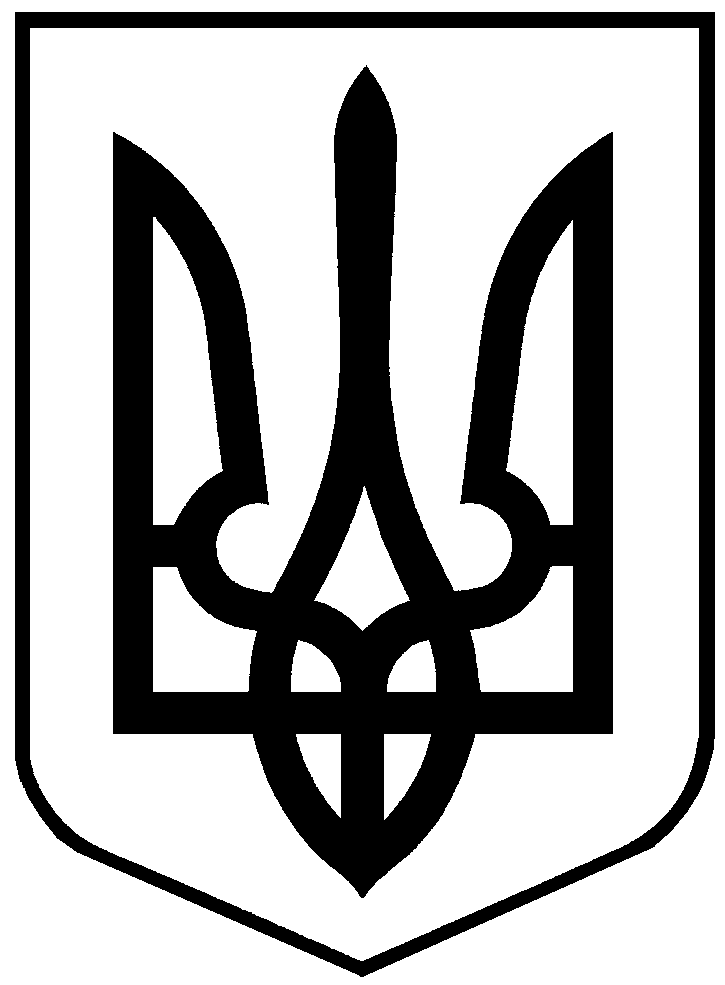 МІНІСТЕРСТВО  ЮСТИЦІЇ  УКРАЇНИПівденно-Східне міжрегіональне управління Міністерства юстиції (м. Дніпро)Управління забезпечення примусового виконання рішень у Запорізькій області________________		    м. Запоріжжя				_____________Начальнику Південно-Східного міжрегіонального управління Міністерства юстиції (м. Дніпро)Івану ЛЕГОСТАЄВУДОПОВІДНАВідповідно до п. 21-1 Порядку розпорядження майном, конфіскованим за рішенням суду і переданим органам державної виконавчої служби, затвердженого постановою КМУ від 11.07.2002 № 985, Міжрегіональні управління Мін’юсту щомісяця до 5 числа оприлюднюють на власному веб-сайті інформацію за попередній місяць про обсяги продукції, що була знищена за рішеннями комісій, утворених  начальниками відповідних  органів державної виконавчої служби.У зв’язку з цим, направляємо на вашу адресу інформацію стосовно знищеного майна у попередньому місяці:Заступник начальника Південно - Східного міжрегіональногоуправління Міністерства юстиції – начальника Управління забезпечення примусового виконання рішень у Запорізькій області Південно – Східногоміжрегіонального управління Міністерства юстиції (м. Дніпро) 						Тетяна ВИЗВІЛКООлена Єрмакова 2246432Найменування майнаДата знищенняМісце знищенняСпосіб знищенняНайменування підприємства, на  якому здійснювалося знищення такого майна Присутність під час знищення представників осіб,  визначених  абзацом  третім  пункту 18 Порядку № 985Блокноти  з рукописним текстом «Токбасиди В.Д.» - 10 од.17.12.2020м. МелітопольРуйнування--Пластикові пляшки – 4 од.16.12.2020с. ЯкимівкаРуйнування--Горілка «Lubotin Pshenichna» 3 пл.16.12.2020м. ЗапоріжжяРуйнування--Цигарки «Ротманс» - 10 пач.16.12.2020м. ЗапоріжжяРуйнування--Сітка ліскова 65 од.11.12.2020м. БердянськРуйнування--Плоскогубці, гострогубці, трос02.12.2020м. ЗапоріжжяРуйнування--Сітки зяброві 2 од.24.12.2020м. ПриморськРуйнування--Сітка зяброва02.12.2020м. ПриморськРуйнування--Саморобний якорь – 4 од.02.12.2020м. ПриморськРуйнування--Сітка зяброва11.12.2020м. ПриморськРуйнування--